Como fazer consulta de preços pelo site do Governo(Pegar orçamentos) https://paineldeprecos.planejamento.gov.br/Ao abrir a tela, escolha entre Analisar preço de materiais  ou   Analisar preços de serviços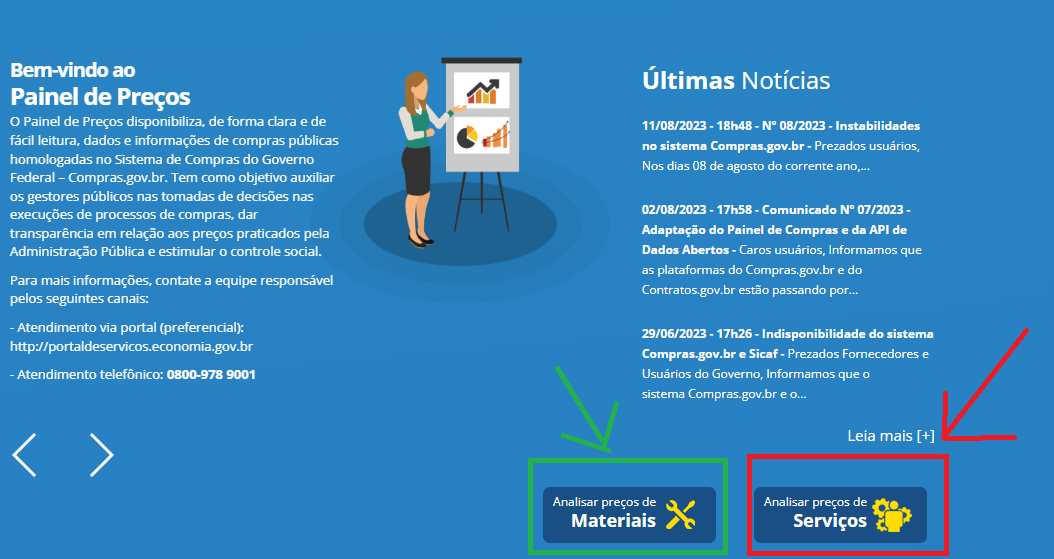 Na Lateral esquerda, ir especificando o ano, o nome do material ou  código do CATMAT (de preferência)  -   Preencher a ESFERA (FEDERAL)  Nas imagens abaixo, vou simular o item açúcar como MODELO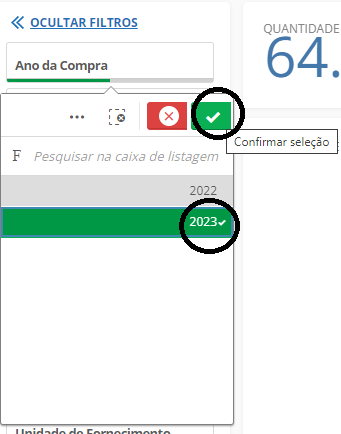 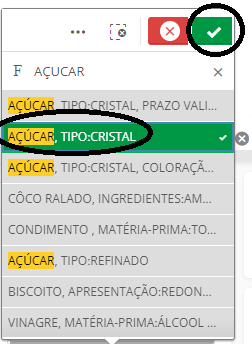 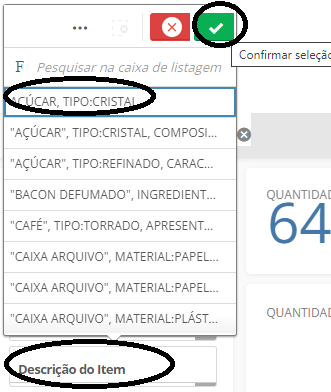 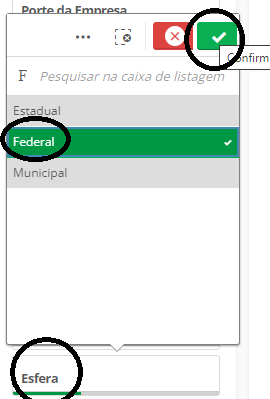 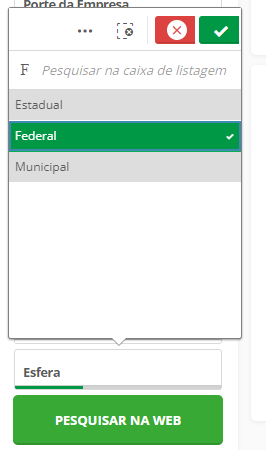 Após inseir as informações, clicar em AVANÇAR ANÁLISE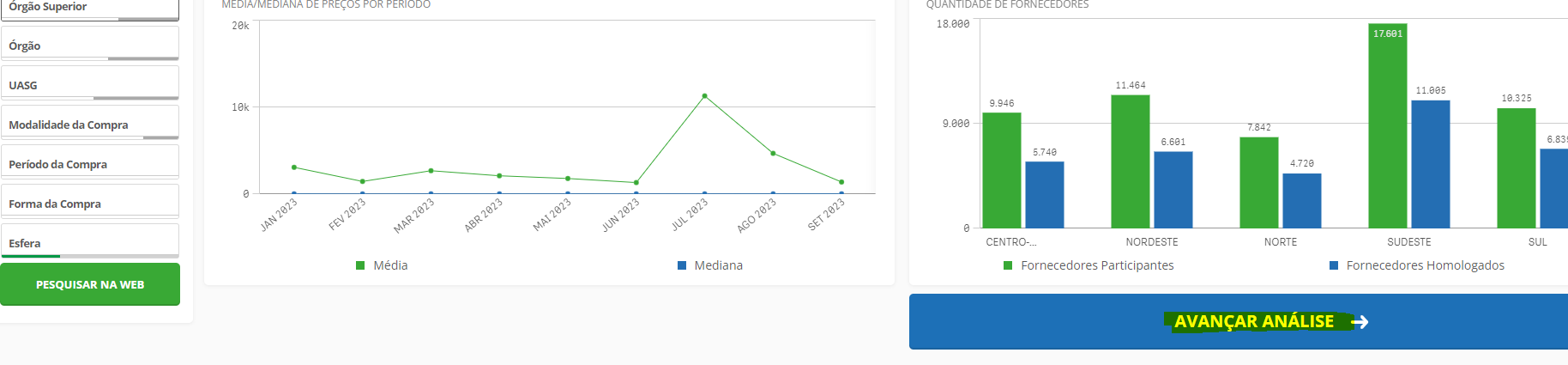 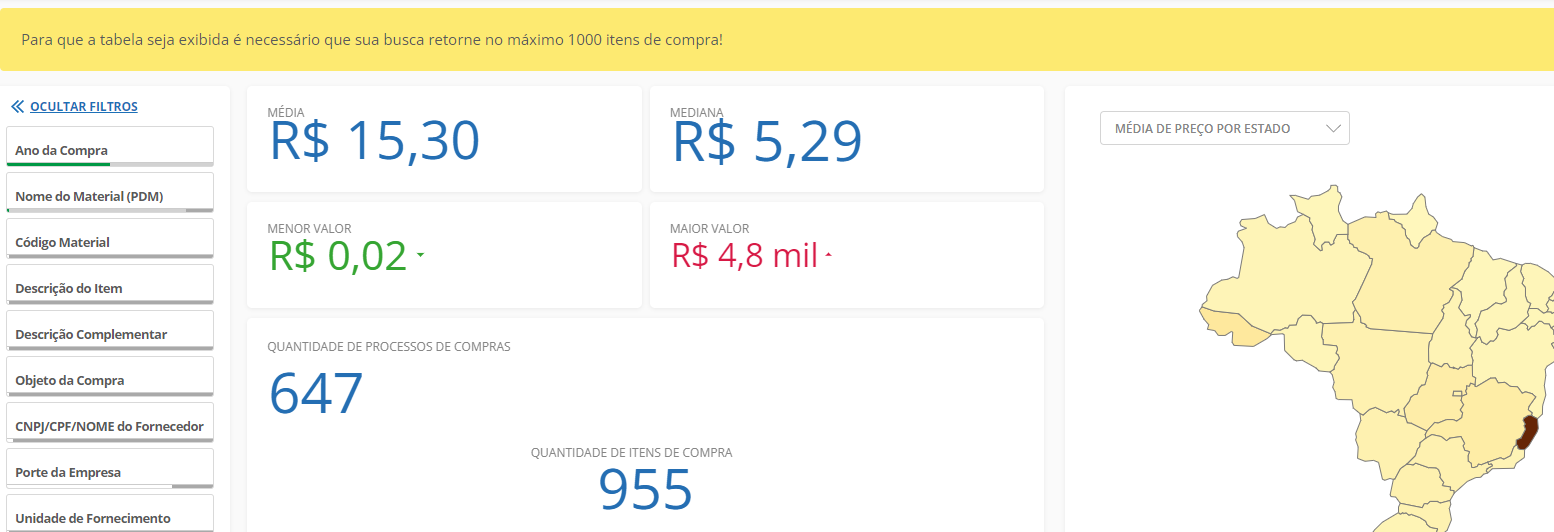 Como neste caso, há muitas pesquisas, o site não gera relatório.Assim, cliquei no mapa em MG, para reduzir a pesquisa e selecionei Açucar refinado.Foi então para outra página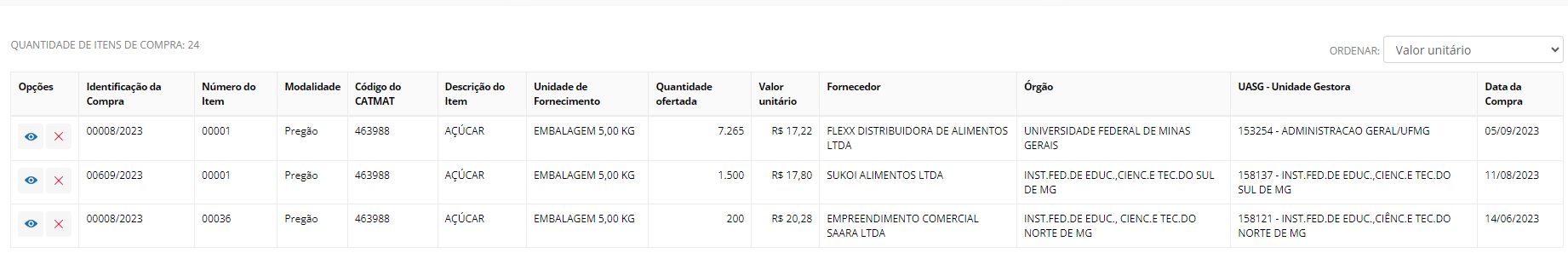 Na parte inferior da página, há: imprimir relatório DETALHADOAbrirá então este documento 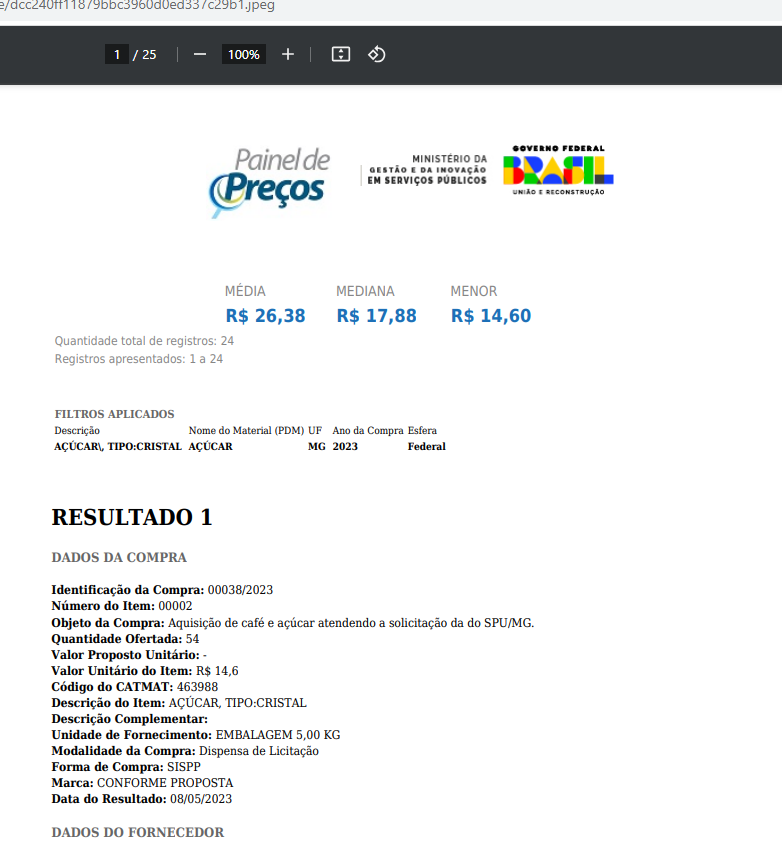 Ele servirá de documento em substituição ao orçamento individual